Уважаемая Татьяна Юрьевна!Детский дорожно-транспортный травматизм в г. Красноярске является одной из основных причин инвалидности и смертности. По статистике сопутствующая причина одной из 10 дорожных трагедий - это отвлечение внимания от дороги, причем эта проблема относится ко всем участникам дорожного движения - как к водителям, так и к пешеходам. В сентябре 2020 года Красноярский край стал одним из 15 участников Всероссийской социальной образовательной кампании «Внимание на дорогу», в рамках которой 
с 28 сентября по 4 октября 2020 года пройдут масштабные тренинги и мастер-классы с различными категориями участников дорожного движения. Планируемый охват населения – около 10000 человек.Мероприятие организовано Всероссийским общественным фондом «Без ДТП» при поддержке ГУОБДД МВД России и Министерства Просвещения России.
В рамках мероприятия специалистами Фонда подготовлены профессиональные видеоролики с основными информационными посылами кампании. На основании вышеизложенного, прошу Вас в кротчайшие сроки организовать размещение данного контента на сайтах и в социальных сетях образовательных организаций, по родительским группам в популярных мессенджерах («Viber»,  «WhatApp» и «Telegram»), а также в электронных дневниках школьников для дальнейшего просмотра родителями и учениками.О проделанной работе прошу уведомить отделение по пропаганде БДД ОГИБДД МУ МВД России «Красноярское» с предоставлением рабочих ссылок на публикации данных материалов. Информацию о проделанной работе необходимо направить на электронную почту gaioy24@mail.ru в срок до 07.10.2020. Приложение: ссылка на материалы кампании: https://yadi.sk/d/rFxte1zzcpeybQ.          С уважением,Главный государственный инспектор безопасности дорожного движения по г. Красноярску и г. Дивногорску                                                   К.М. Колеговисп. Я.В. Ивановар.т. 212-20-33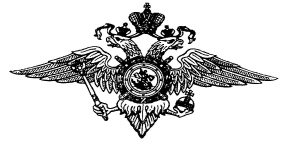 Руководителю Главного управления       образования администрацииг. КрасноярскаТ.Ю. СитдиковойРуководителю Главного управления       образования администрацииг. КрасноярскаТ.Ю. СитдиковойРуководителю Главного управления       образования администрацииг. КрасноярскаТ.Ю. СитдиковойО направлении информацииО направлении информацииО направлении информации